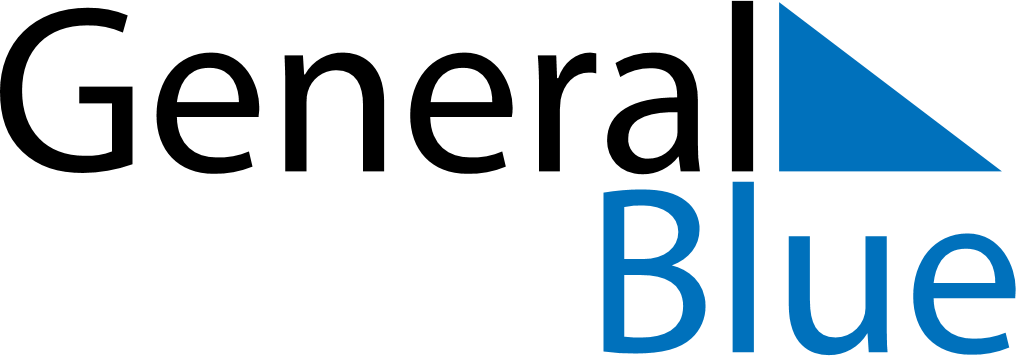 March 2023March 2023March 2023March 2023March 2023March 2023JapanJapanJapanJapanJapanJapanSundayMondayTuesdayWednesdayThursdayFridaySaturday12345678910111213141516171819202122232425Spring Equinox Day262728293031NOTES